Employer Partnership Questionnaire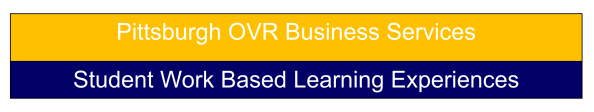 Required Question(s)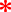 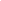 